5City of SadievilleP.O. Box 129, 605 Pike Street Sadieville, Kentucky 40370AGENDASPECIAL CITY MEETING THURSDAY, JANUARY 7, 2021 – 3:00 P.M.CITY HALLCALL TO ORDERMOMENT OF SILENCEROLL CALL/DETERMINATION OF QUORUMRESIGNATION ACCEPTANCE OF APRIL CANNONEXECUTIVE SESSION PURSUANT TO KRS 61.810(1)(F)POSSIBLE VOTE FOR COMMISSION SEATDEPARTMENT ASSIGNMENTSSEWER SMELL IN CITY HALLADJOURNMENTLaura Centers is inviting you to a scheduled Zoom meeting. Join Zoom Meeting 
https://zoom.us/j/98029940340?pwd=aHVDVERCTG14QkZiTEVLUkV0Mjk5UT09 Meeting ID: 980 2994 0340 
Passcode: 649780 

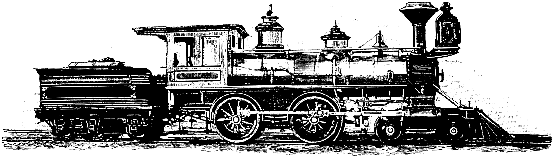 